GUIA DE RETROALIMENTACIÓN Nº10 QUÍMICAIIº MEDIONombre_______________________________________ Curso:_______ Fecha: ____                                          QUÍMICA ORGÁNICAComenzaremos esta unidad conociendo algunos aspectos generales del carbono y su capacidad para formar compuestos orgánicos. El carbono  es un elemento químico con símbolo C, número atómico 6 y masa atómica 12,01. Es un no metal, sólido y tetravalente, disponiendo de cuatro electrones para formar enlaces químicos covalentes. Tres isótopos del carbono se producen de forma natural, los estables 12C y 13C y el isótopo radiactivo 14C.  El carbono es uno de los pocos elementos conocidos desde la antigüedad, ​ y es el pilar básico de la química orgánica. Está presente en la Tierra en estado de cuerpo simple (grafito y diamantes, nanotubos, grafeno, fullereno), de compuestos inorgánicos (CO2, CO, H2CO3 y CaCO3,) y de compuestos orgánicos (biomasa, petróleo y gas natural). Presenta una electronegatividad media (2,5), por lo cual se enlaza con otros elementos covalentemente, compartiendo uno, dos y tres pares de electrones para formar enlaces simples, dobles y triples que presentan hibridación sp3, sp2 o sp, respectivamente.   El carbono se une de manera muy estable a otros átomos de carbono y a otros elementos como el hidrógeno formando compuestos orgánicos llamados hidrocarburos.  Según el enlace los hidrocarburos se clasifican en alcanos, alquenos o alquinos. Los alcanos se llaman saturados y los alquenos y alquinos son insaturados.Se conocen más de 24 millones de compuestos en cuyo contenido se encuentra el carbono. Éstos pueden ser de origen natural o sintético. Como compuestos orgánicos naturales tenemos las biomoléculas como los carbohidratos, lípidos, proteínas, lana, algodón, cuero, vitaminas, derivados del petróleo, gas natural, fármacos y muchos otros.Como compuestos orgánicos sintéticos tenemos los productos petroquímicos como plásticos, pinturas, adhesivos, fibras sintéticas y muchos otros.La química orgánica se refería originalmente al estudio de los compuestos de carbono que están presentes en organismos vivos o que son reproducidos por ellos, lo que incluye sustancias de origen vegetal o animal. Su fórmula molecular da cuenta de la cantidad de carbonos e hidrógenos posee la molécula. Ejemplo      CH3-CH3      C2H6                                                    ACTIVIDAD1.- Clasifica las siguientes moléculas en orgánicas o inorgánicas:Azúcar       _______ORGÁNICA______Sal  de mesa _____INORGÁNICA______Agua         ________INORGÁNICA_________Plásticos   ________ORGÁNICA _______Algodón    ________ORGÁNICA ________CO2                _______  INORGÁNICA ___________Seda natural ______ORGÁNICA _______Nailon          ______ ORGÁNICA ________Petróleo      _______ORGÁNICA _____Gas licuado ____ __ORGÁNICA ___________2.- Clasifica los siguientes productos orgánicos en naturales o sintéticos:Lana           _____ NATURAL___________Lycra          _____SINTÉTICO____________Fármacos   _____SINTÉTICO _________Parafina      _____NATURAL___________Plásticos     ______SINTÉTICO___________Algodón      ______NATURAL____________Cosméticos ______SINTÉTICO___________Pinturas        _____SINTÉTICO___________Gas licuado   _____NATURAL___________1.-Clasifica los siguientes hidrocarburos en alcano, alqueno o alquino y luego en saturado o insaturadoCH3-CH3                    ____ALCANO___   - _______SATURADO___CH3-CH2-CH2-CH3    _____ALCANO___ - ________SATURADO_____CH3 -CH=CH2           ____ALQUENO___ - ________INSATURADO___CH3-C≡C-CH3            ____ALQUINO___ - ________INSATURADO___CH2=CH-CH3             ___ALQUENO__  - _______INSATURADO______  CH3-CH2-CH3            ___ALCANO____ - _______SATURADO_____CH≡C-CH3                  ___ALQUINO__ - ________INSATURADO_____CH4                              __ALCANO____- _______SATURADO________CH3-CH2-CH=CH2       __ALQUENO___- ______INSATURADO_____2.- Completa los esqueletos de carbono conociendo la tetravalencia del carbono               C – C – C – C     =     CH3-CH2-CH2-CH3             C – C = C – C   =       CH3-CH=CH-CH3           C ≡ C – C- C -C   =   CH-C-CH2-CH2-CH33.-Escribe la fórmula molecular para las tres moléculas siguientes y señala la hibridación del carbono de cada molécula.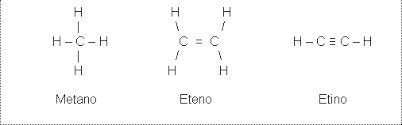 